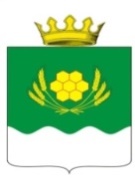 АДМИНИСТРАЦИЯ КУРТАМЫШСКОГО МУНИЦИПАЛЬНОГО ОКРУГА КУРГАНСКОЙ ОБЛАСТИПОСТАНОВЛЕНИЕот 16.05.2022 г.   № 112               г. КуртамышВ соответствии с частью 5 статьи 9 Федерального закона от 25 декабря 2008 года № 273-ФЗ «О противодействии коррупции» и в целях предупреждения коррупционных правонарушений Администрация Куртамышского муниципального округа Курганской области  ПОСТАНОВЛЯЕТ: 1. Утвердить Порядок  уведомления Главы Куртамышского муниципального округа Курганской области о фактах обращения в целях склонения муниципального служащего Администрации Куртамышского муниципального округа Курганской области к совершению коррупционных правонарушений (далее – Порядок согласно приложению к настоящему постановлению).2. Общий отдел Администрации Куртамышского муниципального округа Курганской области  (Воробьева О.М.) организовать ознакомление с Порядком муниципальных служащих Администрации Куртамышского муниципального округа Курганской области под подпись. 3. Признать утратившим силу постановление Администрации Куртамышского района от 23 августа 2016 года № 85 «Об утверждении Порядка уведомления Главы Куртамышского района  о фактах обращения в целях склонения муниципального служащего Администрации Куртамышского района  к совершению коррупционных правонарушений». 4. Настоящее постановление вступает в силу после его официального опубликования и распространяется на правоотношения  с 10 января 2022 года.5. Опубликовать настоящее постановление в информационном бюллетене «Куртамышский муниципальный округ: официально» и разместить на официальном сайте Администрации Куртамышского муниципального округа Курганской области.6. Контроль за выполнением настоящего постановления возложить на  управляющего делами - руководителя аппарата Администрации Куртамышского муниципального округа Курганской области.Глава Куртамышского муниципального округаКурганской области                                         	                                          А.Н. Гвоздев Воробьева О.М.21254Разослано по списку (см. на обороте)УКАЗАТЕЛЬ РАССЫЛКИПостановление Администрации Куртамышского муниципального округа Курганской области«Об утверждении Порядка уведомления Главы Куртамышского муниципального округа Курганской области  о фактах обращения в целях склонения муниципального служащего Администрации Куртамышского муниципального округа Курганской области к совершению коррупционных правонарушений»Воробьева О.М.21254ПРОЕКТ ВНЕСЕН И ПОДГОТОВЛЕН:Руководитель  Общего отделаАдминистрации Куртамышского  муниципальногоокруга Курганской области                                                                             О.М. ВоробьеваПРОЕКТ СОГЛАСОВАН:Руководитель сектора правового обеспечения  Администрации Куртамышского муниципальногоокруга Курганской области                                                                              Р.Е. КлещевГлавный специалист Общего отделаАдминистрации Куртамышского  муниципальногоокруга Курганской области  					                    М.А. КолупаеваУправляющий делами – руководитель аппарата Администрации  Куртамышского муниципальногоокруга Курганской области                                                                               Г.В. БулатоваПриложение к постановлению Администрации Куртамышского муниципального округа Курганской области  от  _______2022 г.  №  ___    «Об утверждении Порядка уведомления Главы Куртамышского муниципального округа Курганской области о фактах обращения в целях склонения муниципального служащего Администрации Куртамышского муниципального округа  Курганской области  к совершению коррупционных правонарушений»ПОРЯДОКуведомления Главы Куртамышского муниципального округа Курганской области  о фактах обращения в целях склонения муниципального служащегоАдминистрации Куртамышского муниципального округа Курганской области к совершению коррупционных правонарушенийПорядок уведомления Главы Куртамышского муниципального округа Курганской области о фактах обращения в целях склонения муниципального служащего Администрации Куртамышского муниципального округа Курганской области к совершению коррупционных правонарушений (далее - Порядок) разработан в соответствии с частью 5 статьи 9 Федерального закона Российской Федерации от 25 декабря 2008 года № 273-ФЗ «О противодействии коррупции» (далее - Закон) и определяет порядок уведомления Главы Куртамышского муниципального округа Курганской области о фактах обращения в целях склонения муниципального служащего Администрации Куртамышского муниципального округа Курганской области, назначаемого и освобождаемого от замещаемой должности Главой Куртамышского муниципального округа Курганской области (далее – муниципальный служащий), к совершению коррупционных правонарушений, перечень сведений, содержащихся в уведомлениях, порядок регистрации уведомлений, организацию проверки сведений, указанных в уведомлении.Муниципальный служащий уведомляет Главу Куртамышского муниципального округа Курганской области обо всех случаях непосредственного обращения к нему каких – либо лиц с целью склонения к злоупотреблению служебным положением, даче или получению взятки, злоупотреблению полномочиями либо иному незаконному использованию своего должностного положения вопреки законным интересам общества и государства в целях получения выгоды в виде денег, ценностей, иного имущества или услуг имущественного характера, иных имущественных прав для себя или третьих лиц либо незаконного представления такой выгоды указанным лицам другими физическими лицами.Уведомление Главы Куртамышского муниципального округа Курганской области о фактах обращения к муниципальному служащему  в целях склонения муниципального служащего к совершению коррупционных правонарушений (далее – уведомление), за исключением случаев, когда по данным фактам проведена или проводится проверка, является должностной (служебной) обязанностью муниципального служащего. Уведомление заполняется и передаётся Главе Куртамышского муниципального округа Курганской области в течение суток с момента склонения  муниципального служащего к совершению коррупционных  правонарушений  по форме в соответствии с приложением  1 к настоящему Порядку.Муниципальный служащий, не уведомивший Главу Куртамышского муниципального округа Курганской области о ставших известных ему фактах коррупционных правонарушений или скрывших их, подлежит привлечению к ответственности в соответствии с законодательством Российской Федерации.6. При нахождении муниципального служащего не при исполнении служебных обязанностей и вне пределов места работы, информация о фактах склонения его к совершению коррупционных правонарушений передаётся Главе Куртамышского муниципального округа Курганской области  по любым доступным средствам связи, а в день прибытия к месту исполнения служебных обязанностей оформляется соответствующее уведомление в письменной форме. 7. О факте направления уведомления муниципальный служащий обязан в устной форме проинформировать Главу Куртамышского муниципального округа Курганской области.8. Уведомление подается на имя  Главы Куртамышского муниципального округа Курганской области и подлежит незамедлительной регистрации в журнале учета уведомлений ведущим специалистом Общего отдела Администрации Куртамышского муниципального округа Курганской области (далее – ведущий специалист Общего отдела).К уведомлению прилагаются все имеющиеся материалы, подтверждающие обстоятельства обращения в целях склонения муниципального служащего к совершению коррупционных правонарушений, а также изложенные выше факты коррупционной направленности.  9. Определяется порядок уведомления Главы Куртамышского муниципального округа Курганской области о фактах  обращения в целях склонения муниципального служащего к совершению коррупционных правонарушений, перечень сведений,  содержащихся в уведомлениях, организация проверки этих сведений и порядок регистрации уведомлений. 10. В уведомлении указывается:а) фамилия, имя, отчество (при наличии) муниципального служащего, заполняющего уведомление, его должность, структурное подразделение Администрации Куртамышского муниципального округа Курганской области;б) все известные сведения о физическом (юридическом), должностном лице, склоняющем к правонарушению (фамилия, имя, отчество (при наличии), должность и т.д.);в) сущность предполагаемого правонарушения (злоупотребление должностными полномочиями, нецелевое расходование бюджетных средств, превышение должностных полномочий, присвоение полномочий должностного лица, незаконное участие в предпринимательской деятельности, получение взятки, дача взятки, служебный подлог и т.д.);г) способ склонения к правонарушению (подкуп, угроза, обещание, обман, насилие и т.д.);д) время, дата склонения к правонарушению;е) место склонения к правонарушению;ж) обстоятельства склонения к правонарушению (телефонный разговор, личная встреча, почтовое отправление и т.д.);з) дата заполнения уведомления;и) подпись муниципального служащего, заполнившего уведомление и др.При наличии письменных и вещественных доказательств, объяснений лиц, показаний свидетелей, аудио  и видеозаписи, иных документов и материалов муниципальный служащий в качестве доказательств склонения его к совершению коррупционных правонарушений представляет их Главе Куртамышского муниципального округа Курганской области.11. На уведомлении ставится регистрационный штамп о его поступлении Главе Куртамышского муниципального округа Курганской области.В регистрационном штампе указывается дата поступления и входящий номер. 12. После регистрации уведомления в журнале регистрации оно передается на рассмотрение Главе Куртамышского муниципального округа Курганской области  в течение 1 часа с момента регистрации  с целью последующей организации проверки содержащихся в нем сведений.13. Организация проверки сведений, указанных в уведомлении, осуществляется по поручению Главы Куртамышского муниципального округа Курганской области Общим отделом   Администрации Куртамышского муниципального округа Курганской области (далее – Общий отдел) в течение 5 календарных дней с момента поступления поручения в Общий отдел. В исключительных случаях по решению Главы Куртамышского муниципального округа Курганской области срок рассмотрения уведомлений может быть продлен, но не более чем на 10 дней.14. Общий отдел проводит проверку по указанным в уведомлении фактам, осуществляет сбор информации и документов, запрашивает пояснения у лиц, имеющих отношение к фактам, содержащимся в уведомлении.15. По результатам проверки оформляется письменное заключение о её результатах с изложением выводов и предложений по предотвращению коррупционных правонарушений, а также предложений по мерам, которые могут быть приняты соответствующими органами (должностными лицами) в отношении лица, обратившегося к муниципальному служащему в целях склонения его к совершению коррупционных правонарушений.16. Заключение подписывается руководителем Общего отдела и представляется Главе Куртамышского муниципального округа Курганской области вместе с уведомлением для принятия решения по уведомлению.17. В случае подтверждения факта обращения в целях склонения муниципального служащего к совершению коррупционных правонарушений Глава Куртамышского  муниципального округа Курганской области с учетом заключения по результатам проверки в течение 2  рабочих дней принимает следующие решения:а) о принятии организационных мер с целью предотвращения впредь возможности обращения в целях склонения муниципального служащего к совершению коррупционных правонарушений;б) об освобождении муниципального служащего от замещаемой должности муниципальной службы либо привлечении его к иным видам дисциплинарной ответственности в соответствии с законодательством Российской Федерации;в) об исключении возможности принятия муниципальными служащими, имеющими отношение к фактам, содержащимся в уведомлении, единоличных решений по вопросам, с которыми связана вероятность совершения коррупционных  правонарушений;г) о передаче информации о совершении коррупционных правонарушений и документов, подтверждающих соответствующие факты - в правоохранительные органы.При наличии заключения об опровержении факта обращения с целью склонения муниципального служащего к совершению коррупционных правонарушений Глава Куртамышского муниципального округа Курганской области принимает решение о принятии результатов проверки к сведению.18. Информация о решении, принятом Главой Куртамышского муниципального округа Курганской области, а также все материалы, связанные с рассмотрением уведомлений, в течение 2 рабочих дней возвращаются в Общий  отдел.19. Специалисты Общего отдела несут установленную законодательством ответственность за разглашение сведений, ставших им известными в связи с исполнением ими своих должностных обязанностей.20. Хранение уведомлений и связанных с их рассмотрением материалов осуществляется Общим отделом.21. Все споры, связанные с рассмотрением уведомления  о факте обращения в целях склонения муниципального служащего к совершению коррупционных правонарушений, рассматриваются в судебном порядке.	22. Муниципальный служащий о фактах склонения его к совершению коррупционного правонарушения или совершения другими муниципальными  служащими коррупционных правонарушений, непредставления сведений либо представление заведомо недостоверных или неполных сведений о доходах, об имуществе и обязательствах имущественного характера обязан уведомить органы прокуратуры и другие государственные органы, о чем обязан сообщить, в том числе с указанием содержания уведомления, Главе Куртамышского муниципального округа Курганской области.23. Муниципальный служащий, уведомивший Главу Куртамышского муниципального округа Курганской области, органы прокуратуры или другие государственные органы о фактах обращения в целях склонения его к совершению коррупционных правонарушений, о фактах совершения другими муниципальными служащими коррупционных правонарушений, непредставления сведений либо представления заведомо недостоверных или неполных сведений о доходах, об имуществе и обязательствах имущественного характера, находится под защитой государства в соответствии с законодательством Российской Федерации.Управляющий делами – руководитель аппаратаАдминистрации Куртамышского муниципального округа Курганской    области                                                                                Г.В. БулатоваПриложение  1 к Порядку уведомления Главы Куртамышского муниципального округа Курганской области  о фактах обращения в целях склонения муниципального служащего Администрации Куртамышского муниципального округа Курганской области к совершению коррупционных правонарушенийГлаве Куртамышского муниципального округа Курганской области______________________________ ____________________________________________________________(Ф.И.О.(при наличии) муниципального служащего, должность, структурное подразделение)Уведомление Главы Куртамышского муниципального округа Курганской области о фактах обращения в целях склонения муниципального служащего к совершению коррупционных правонарушений    1.  Уведомляю о факте обращения в целях склонения меня к коррупционномуправонарушению (далее - склонение к правонарушению) со стороны _______________________________________________________________________________________________.(указывается Ф.И.О.(при наличии), должность, все известные сведения о физическом(юридическом) лице, склоняющем к правонарушению)    2. Склонение к правонарушению производилось в целях осуществления  мною_____________________________________________________________________________(указывается сущность предполагаемого правонарушения)_____________________________________________________________________________.    3. Склонение    к     правонарушению     осуществлялось     посредством_____________________________________________________________________________.(способ склонения: подкуп, угроза, обман и т.д.)    4. Склонение    к       правонарушению     произошло   в ___ ч. ___ м.,"__" ___________ 20__ г. в ______________________________________________________.                                                                                                 (город, адрес)    5. Склонение к правонарушению производилось __________________________________                                                                                                           (обстоятельства  склонения:_____________________________________________________________________________                                            телефонный разговор, личная встреча, почта и др.)_______________________________                                                         __________________       (дата заполнения уведомления)                                                                                 (подпись)Приложение 2 к Порядку уведомления Главы Куртамышского муниципального округа Курганской области о фактах обращения в целях склонения муниципального служащего Администрации Куртамышского муниципального округа Курганской области к совершению коррупционных правонарушенийЖурналрегистрации уведомлений Главы Куртамышского муниципального округа Курганской области  о фактах обращения в целях склонениямуниципального служащего к совершению коррупционных правонарушенийОб утверждении Порядка уведомления Главы Куртамышского муниципального округа Курганской области  о фактах обращения в целях склонения муниципального служащего Администрации Куртамышского муниципального округа Курганской области к совершению коррупционных правонарушений1.Общий отдел Администрации Куртамышского муниципального округа Курганской области  - 2Итого: -2N 
п/пДата    
регистрации
уведомленияФ.И.О. (при наличии)   
подавшего 
уведомлениеПодпись  
подавшего 
уведомлениеПрисвоенный  
регистрационный
номерДата   
присвоения
номераФ.И.О. (при наличии)  
регистратораПодпись   
регистратораДата и время передачи Главе Куртамышского муниципального округа Курганской области